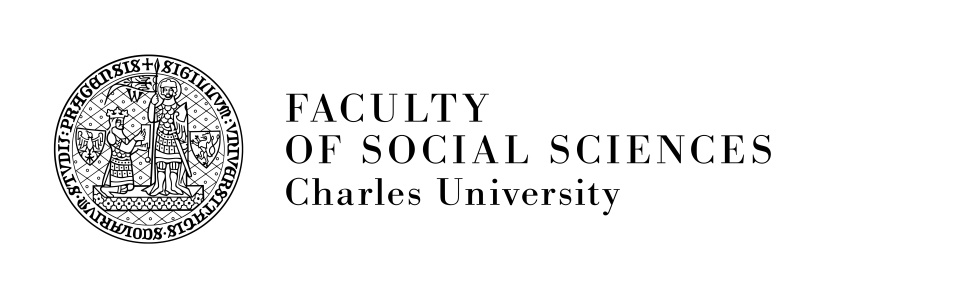 Report on Official Travel AbroadThis report is a required part of the Claim for reimbursement for expenses on official travel abroadName: Department, Institute: Information about travelDestination: Visited institution: Date of travel: Purpose, itinerary and outcome of travel: Travel abroad outcomes for CU Annual Report (please tick all that apply):1.  classwork	 lecture/classwork 	 invited lecture (hosting professor)	 conducting a practical seminar	 other (please specify)  2.  participation in a shared project	 preparation of project	 presentation of project	 implementation of project	 evaluation of project	 other (please specify)  3.  conference/workshop	 attendance	 speaking contribution	 project/research presentation	 other (please specify)  4.  publication	 article/academic essay in anthology	 monograph	 chapter	 article in scholarly press	 another type of publication (please specify) 5.  new/existing cooperation  6.  preparation of dissertation  Form of cooperation: inter-university agreement inter-faculty agreement inter-governmental agreement Erasmus+ project/grant (please specify)   other (please specify)  In  on        ____________________________________                                   Signature